Základní škola Sadská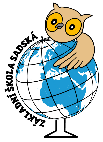 Karolíny Světlé 386, 289 12 Sadská 325 594 241e-mail : info@zs-sadska.czhttp://www.zs-sadska.czZÁKLADNÍ  ŠKOLA  SADSKÁPodle zákona č.561/2004 Sb. Školský zákon §36 odst.4 vyhlašuje ředitelka školyZÁPIS DO 1. TŘÍD PRO DĚTI Z UKRAJINYZápis do 1. tříd se bude konat 8.6.2022Osobní přítomnost s dítětem 14,00 – 16,00hod.– rodiče se dostaví k ověření dokladů, dítě projde zápisem a rodič zatím dokončí spolu s námi administraci zápisu. Přítomnost dítěte není povinná, ale doporučujeme zkusit si zápis, aby následně paní učitelky mohly poradit, na co se v přípravě zaměřit, abychom společně eliminovali možnou počáteční školní neúspěšnost.Do 1. ročníku budou zapsány děti  narozené  od 1.9.2015  do  31.8. 2016 nebo i starší, které ještě k povinné školní docházce nebyly z vážných důvodů zařazeny.Podmínky přijetí:Pro zápis na školní rok 2022/23 stanovuji následující kritéria:1. Přednostně dle § 36 článku 7 zákona č. 561/2004 Sb., o předškolním, základním, středním, vyšším odborném a jiném vzdělávání (Školský zákon) budou přijaty do budoucích 1. tříd děti ze spádových obcí naší školy, kde mají trvalé bydliště (Sadská, Třebestovice, Milčice) v den zápisu.V případě volné kapacity v budoucím 1. ročníku bude dále přijat:2. Uchazeč s trvalým pobytem mimo obec Sadská a Třebestovice, jehož sourozenec se již vzdělává v naší škole (v době zápisu v 1. – 9. ročníku)3. Uchazeč s trvalým pobytem mimo obec Sadská a Třebestovice4. V případě splnění shodných kritérií rozhodne losOdklad školní docházky:Zákonný zástupce může o odklad školní docházky požádat, k zápisu se musí dostavit.Pro odklad je potřeba doložit:doporučující posouzení od školského poradenského zařízení (objednat se je třeba s dostatečným předstihem)doporučení odborného lékaře (dětského)Rozhodnutí o odkladu zákonný zástupce obdrží do 30.6.2022.Mgr. Blanka Žánová		ředitelka školy